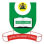 NATIONAL OPEN UNIVERSITY OF NIGERIAPLOT 91, CADASTRAL ZONE, NNAMDI AZIKIWE EXPRESSWAY, JABI - ABUJAFACULTY OF SCIENCESDEPARTMENT OF PURE AND APPLIED SCIENCE				        2019_1 SEMESTER EXAMINATIONCOURSE CODE: 		PHY 407COURSE TITLE: 		SOLID STATE PHYSICS IICREDIT UNIT               3TIME ALLOWED 	          (2½ HRS)INSTRUCTION: 		Answer question 1 and any other four questionsQUESTION 1				State 3 properties of a dielectric. 					3 marksDifferentiate between Magnetization of a material M and magnetic susceptibility							2 marks List 4 universal characteristics of ferromagnetic resonance.		4marksState 3 ways to identify a diamagnet. 				3 marksBriefly explain the term Block wall. 					3 marks.What is an electric dipole? 						2 marksA 2.0 µf capacitor is charged by a 12 volts battery. Calculate the energy stored. 											3 marksState the mathematical expression of Curie Weiss law and what its significance is.											2marksQUESTION 2a. Show that the induced electric field (	) when and dielectric is inserted between the     plates of a parallel plate capacitor is given by  = {1-1/k} where   is the Original Electric     field and K is the dielectric constant       					 2 marksb       List four items to be noted in an electric field				 4 marksCi      What is Polarisabilty?							 1 markCii      What is Clausius – Mossotti equation ?				 2 marksd List the three parts of Total Polarisibility of an atom and their origin 	 3 marksQUESTION 3a)  What is dipole Relaxation time? 						3 marksb     Explain the term Magnetisation  						4 marksc     Discuss the concept of Paramagnetism  					5 marksQUESTION 4a)      What are crystals defects?   						2 marksb)      What is a point defect?  						2 marksc)       State 4 different types of point defect    				8 marksQUESTION 5a)       State 4 differences between point and line defect   			6 marksb)       Explain Grain Boundaries 						6 marksQUESTION 6 a      Differentiate between the low angle and high angle  boundaries 		3 marks b     State six factors that determine the size and shape of grains during solidification 9 marks